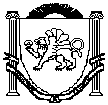 РЕСПУБЛИКА КРЫМБЕЛОГОРСКИЙ РАЙОНЗЫБИНСКИЙ СЕЛЬСКИЙ СОВЕТ34 сессия 2 созываРЕШЕНИЕ  22 июля 2022 года                                     с. Зыбины                                                     №  168                      О внесении изменений в решение от 11.11.2020г. № 57«О порядке определения платы за установление сервитута, в том числе публичного, платы за проведение перераспределения земельных участков, размера цены продажи земельных участков, находящихся в собственности муниципального образования Зыбинского сельское поселение Белогорского района Республики Крым»Во исполнение  Поручения Главы Республики Крым от 28.06.2022 г. №1/01-32/3349, в соответствии со статьёй 39.7 Земельного кодекса Российской Федерации, руководствуясь Уставом муниципального образования Зыбинское сельское поселение Белогорского района Республики Крым, Зыбинский сельский советРЕШИЛ:1.Внести следующие изменения в решение от 11.11.2020 г. № 57 «О порядке определения платы за установление сервитута, в том числе публичного, платы за проведение перераспределения земельных участков, размера цены продажи земельных участков, находящихся в собственности муниципального образования Зыбинского сельское поселение Белогорского района Республики Крым» (далее – Порядок):1.1.Пункт 2.4.1  п.п.1) Порядка изложить в новой редакции:1) 5 процентов кадастровой стоимости земельного участка с разрешенным использованием для индивидуального жилищного строительства, ведения личного подсобного хозяйства (приусадебный земельный участок), на котором расположен жилой дом, собственнику такого жилого дома.Определить , что существенными условием, при котором цена продажи земельных участков будет составлять 5 процентов от кадастровой стоимости земельного участка, является: соответствие вида разрешенного использования земельного участка виду разрешенного использования, предусмотренному правилами землепользования и застройки муниципального образования;истечение пяти лет с момента возникновения права собственности на жилой дом.2. Обнародовать настоящее решение на официальной странице муниципального образования Зыбинского сельское поселение Белогорского района на портале Правительства Республики Крым rk.gov.ru в разделе «Белогорский район. Муниципальные образования района. Зыбинского сельское поселение» и на информационном стенде в здании администрации Зыбинского сельского поселения по адресу: Республика Крым, Белогорский район, с. Зыбины, ул. Кирова, 13.3. Настоящее решение вступает в силу с момента обнародования  и действует до 31.12. 2022 года.4. Контроль за исполнением настоящего решения оставляю за собой.Председатель Зыбинского сельского совета – глава администрации Зыбинского сельского поселения                               Т. А. Книжник